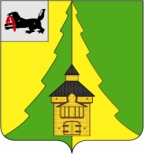 Российская ФедерацияИркутская областьНижнеилимский муниципальный районАДМИНИСТРАЦИЯПОСТАНОВЛЕНИЕ От «28» июня 2021г.  №  563 г. Железногорск-Илимский«О поощрении Благодарственным письмом мэра Нижнеилимского муниципального района за участие в ликвидации последствий пожара в поселке Дальний Нижнеилимского района»Рассмотрев материалы, представленные главой Дальнинского сельского поселения Нижнеилимского района Смирновой Т.М., в соответствии с Постановлением мэра Нижнеилимского муниципального района № 1169 от 27.12.2016г. «Об утверждении Положения о Благодарственном письме мэра Нижнеилимского муниципального района», администрация Нижнеилимского  муниципального  районаПОСТАНОВЛЯЕТ:1. Поощрить Благодарственным письмом  мэра  Нижнеилимского муниципального района «За проявленную самоотверженность при тушении пожара в поселке Дальний Нижнеилимского района»:1.1. Артамонову Татьяну Алексеевну – инспектора ВУС администрации Дальнинского сельского поселения Нижнеилимского района.1.2. Ванчугова Сергея Викторовича – машиниста трелевочной машины ООО «ПЛК».1.3. Вылежанина Алексея Вячеславовича – жителя п. Дальний.1.4. Галкина Виктора Вячеславовича – жителя п. Дальний.1.5. Горбатенко Светлану Николаевну  – жительницу п. Дальний.1.6. Драпеза Людмилу Марковну – депутата Думы Дальнинского сельского поселения.1.7. Замарину Людмилу Николаевну – пенсионерку, жительницу п. Дальний.1.8. Замарина Олега Викторовича – жителя п. Дальний.1.9. Кан Николая Еновича – водителя администрации Дальнинского сельского поселения Нижнеилимского района.1.10. Кан Светлану Николаевну – пенсионерку, жительницу п. Дальний.1.11. Клецко Елену Владимировну – пенсионерку, жительницу п. Дальний.1.12. Клецко Елену Александровну – жительницу п. Дальний.1.13. Курмис Марину Романовну – пенсионерку, жительницу п. Дальний.1.14. Михальченко Валентина Александровича – пенсионера, жителя п. Дальний1.15. Низамова Зиннура Казимовича – пенсионера, жителя п. Дальний.1.16. Прибыткову Наталью Анатольевну – жительницу п. Дальний.1.17. Пташкину Олесю Владимировну – жительницу п. Дальний.1.18. Пыда Артема Николаевича – мастера участка отдела Игирминского лесничества ТУ МЛК.1.19. Рупышеву Татьяну Николаевну – пенсионерку, жительницу п. Дальний.1.20. Русакова Александра Ивановича – пенсионера, жителя п. Дальний.1.21. Смолянинову Надежду Лаврентьевну – пенсионерку, жительницу п. Дальний.1.22. Суздалеву Татьяну Григорьевну – пенсионерку, жительницу п. Дальний.1.23. Чутова Василия Владимировича – жителя п. Дальний.1.24. Шемякина Константина Владимировича – водителя лесовоза филиала АО «Группа «Илим» в Усть-Илимском районе.1.25. Шутикову Галину Владимировну – пенсионерку, жительницу п. Дальний.2. Поощрить Благодарственным письмом  мэра  Нижнеилимского муниципального района «За активное участие в ликвидации последствий пожара в поселке Дальний Нижнеилимского района»:2.1. Алякишева Виталия Викторовича – члена добровольной пожарной дружины п. Заморский.2.2. Бабий Юрия Анатольевича – директора Нижнеилимского филиала «Дорожная служба Иркутской области».2.3. Белоусова Евгения Николаевича – водителя ИП Алякишев В.В.2.4. Белоусова Дениса Николаевича – члена добровольной пожарной дружины п. Заморский.2.5.Голикова Павла Борисовича – водителя МКУ «Центр».2.6. Дупленкова Владимира Юрьевича – водителя МКУ «Центр».2.7. Ермилова Александра Павловича – водителя ИП Алякишев В.В.2.8. Изотова Виталия Викторовича – водителя МКУ «Центр».2.9. Копылова Владимира Юрьевича – водителя МКУ «Центр».2.10. Копылова Николая Викторовича - водителя ИП Алякишев В.В.2.11. Лапоух Андрея Викторовича – члена добровольной пожарной дружины п. Заморский.2.12. Пономарева Александра Владимировича – водителя ИП Алякишев В.В.2.13. Попкова Николая Петровича – водителя ИП Алякишев В.В.2.14. Соколову Галину Ивановну – директора МУП «УК КУ».2.15. Скорикову Любовь Анатольевну – главного врача ОГБУЗ «Железногорская районная больница».2.16. Стольникову Елену Николаевну – директора ОГБУ СО «Комплексный центр социального обслуживания населения по Нижнеилимскому району».2.17. Сырицина Василия Егоровича – водителя пожарной машины МКУ «ЕДДС».2.18. Ходыреву Оксану Николаевну – заместителя директора ООО «Комит».2.19. Шакирянову Татьяну Викторовну – директора ОГКУ «Управление социальной защиты населения по Нижнеилимскому району».2.20.  Шестакову Татьяну Александровну – сотрудника МОУ «Железногорская СОШ № 1».2.21. Шестакова Вячеслава Геннадьевича – члена добровольной пожарной дружины п. Заморский.3. Поощрить Благодарственным письмом  мэра  Нижнеилимского муниципального района «За оказание спонсорской помощи жителям поселка Дальний Нижнеилимского района, пострадавшим от пожара»:3.1. Загайнову Елену Юрьевну – индивидуального предпринимателя.3.2. Васильеву Наталью Леонидовну – индивидуального предпринимателя.3.3. Корнилову Татьяну Павловну – индивидуального предпринимателя.3.4. Лазовскую Светлану Александровну – директора ООО «Торгсервис 238» магазин «Светофор». 3.5. Мазаркину Оксану Ивановну – индивидуального предпринимателя.3.6. Мирзоева Гамлета Гусейн оглы – индивидуального предпринимателя.3.7. Теймурова Ильтифата Микайыл оглы – индивидуального предпринимателя.3.8. Шабхарову Любовь Яковлевну – индивидуального предпринимателя.3.9. Цой Александра Леонидовича – индивидуального предпринимателя.4. Данное постановление подлежит официальному опубликованию в периодическом печатном издании "Вестник Думы и администрации Нижнеилимского муниципального района" и размещению на официальном сайте муниципального образования «Нижнеилимский район».5. Контроль   за  исполнением  настоящего  постановления  возложить на заместителя мэра района по социальной политике Т.К. Пирогову.Мэр района	                                      М.С. РомановРассылка: дело-2; АХО; ОГБУЗ «ЖРБ»; администрация Дальнинского сельского поселения; ИП Алякишев В.В.; администрация Заморского сельского поселения; МКУ «Центр»; ОК; ООО «Омфал»; Филиал АО «Группа «Илим» в Усть-Илимском районе; ОГКУ «УСЗН по Нижнеилимскому району»; МУП «УК КУ»; ОГБУ СО «Комплексный центр социального обслуживания населения по Нижнеилимскому району»; ООО «Комит»; Нижнеилимский филиал «Дорожная служба Иркутской области»; ООО «Торгсервис 238» магазин «Светофор»; ИП Васильева Н.Л.; ИП Корнилова Т.П.; ИП Мазаркина О.И.; ИП Мирзоев Г.Г.; ИП Теймуров И.М.; ИП Шабхарова Л.Я.; ИП Цой А.Л. А.И. Татаурова30691 2.11. Коротеева Игоря Александровича - директора филиала АО «Группа «Илим» в Усть-Илимском районе.2.13. Нечуятова Виктора Александровича - исполнительного директора ООО «Омфал».